Fig S1. Irrigation treatments and sample times. Three independent assays in V3 and three in R5 stages were carried out. The assays were performed as follows: at 2016/17 season T1 and T2 were used for DSI calculations, and T2 was used for transcriptome sequencing analysis and biochemical measurements, leaf thickness, stomatal and trichome densities. At the 2017-2018 season, stomatal apertures (T3), wilting air desiccation (T4) and a wide range of morphophysiological and biochemical evaluations were evaluated. At the 2018-2019 season, independent replicates of stomatal apertures measurements, wilting air desiccation and morphophysiological and biochemical evaluations assays were repeated (T5 and T6).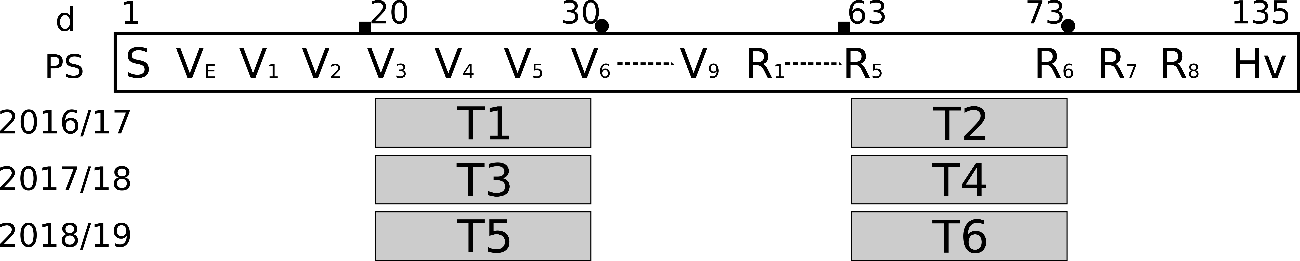 